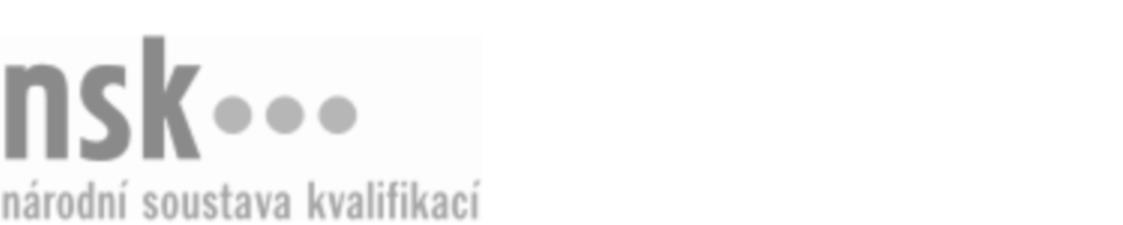 Kvalifikační standardKvalifikační standardKvalifikační standardKvalifikační standardKvalifikační standardKvalifikační standardKvalifikační standardKvalifikační standardDělník/dělnice v oděvní výrobě (kód: 31-052-E) Dělník/dělnice v oděvní výrobě (kód: 31-052-E) Dělník/dělnice v oděvní výrobě (kód: 31-052-E) Dělník/dělnice v oděvní výrobě (kód: 31-052-E) Dělník/dělnice v oděvní výrobě (kód: 31-052-E) Dělník/dělnice v oděvní výrobě (kód: 31-052-E) Dělník/dělnice v oděvní výrobě (kód: 31-052-E) Autorizující orgán:Ministerstvo průmyslu a obchoduMinisterstvo průmyslu a obchoduMinisterstvo průmyslu a obchoduMinisterstvo průmyslu a obchoduMinisterstvo průmyslu a obchoduMinisterstvo průmyslu a obchoduMinisterstvo průmyslu a obchoduMinisterstvo průmyslu a obchoduMinisterstvo průmyslu a obchoduMinisterstvo průmyslu a obchoduMinisterstvo průmyslu a obchoduMinisterstvo průmyslu a obchoduSkupina oborů:Textilní výroba a oděvnictví (kód: 31)Textilní výroba a oděvnictví (kód: 31)Textilní výroba a oděvnictví (kód: 31)Textilní výroba a oděvnictví (kód: 31)Textilní výroba a oděvnictví (kód: 31)Textilní výroba a oděvnictví (kód: 31)Týká se povolání:Dělník v oděvní výroběDělník v oděvní výroběDělník v oděvní výroběDělník v oděvní výroběDělník v oděvní výroběDělník v oděvní výroběDělník v oděvní výroběDělník v oděvní výroběDělník v oděvní výroběDělník v oděvní výroběDělník v oděvní výroběDělník v oděvní výroběKvalifikační úroveň NSK - EQF:222222Odborná způsobilostOdborná způsobilostOdborná způsobilostOdborná způsobilostOdborná způsobilostOdborná způsobilostOdborná způsobilostNázevNázevNázevNázevNázevÚroveňÚroveňProvádění jednoduchých pracovních operací při zhotovování oděvůProvádění jednoduchých pracovních operací při zhotovování oděvůProvádění jednoduchých pracovních operací při zhotovování oděvůProvádění jednoduchých pracovních operací při zhotovování oděvůProvádění jednoduchých pracovních operací při zhotovování oděvů22Provádění přípravných prací při zhotovování oděvůProvádění přípravných prací při zhotovování oděvůProvádění přípravných prací při zhotovování oděvůProvádění přípravných prací při zhotovování oděvůProvádění přípravných prací při zhotovování oděvů22Tvarování oděvůTvarování oděvůTvarování oděvůTvarování oděvůTvarování oděvů22Provádění dokončovacích prací při zhotovování oděvůProvádění dokončovacích prací při zhotovování oděvůProvádění dokončovacích prací při zhotovování oděvůProvádění dokončovacích prací při zhotovování oděvůProvádění dokončovacích prací při zhotovování oděvů22Kontrola kvality při zhotovování oděvůKontrola kvality při zhotovování oděvůKontrola kvality při zhotovování oděvůKontrola kvality při zhotovování oděvůKontrola kvality při zhotovování oděvů22Obsluha jednoduchých strojů a zařízení při výrobě oděvůObsluha jednoduchých strojů a zařízení při výrobě oděvůObsluha jednoduchých strojů a zařízení při výrobě oděvůObsluha jednoduchých strojů a zařízení při výrobě oděvůObsluha jednoduchých strojů a zařízení při výrobě oděvů22Dělník/dělnice v oděvní výrobě,  29.03.2024 0:47:05Dělník/dělnice v oděvní výrobě,  29.03.2024 0:47:05Dělník/dělnice v oděvní výrobě,  29.03.2024 0:47:05Dělník/dělnice v oděvní výrobě,  29.03.2024 0:47:05Strana 1 z 2Strana 1 z 2Kvalifikační standardKvalifikační standardKvalifikační standardKvalifikační standardKvalifikační standardKvalifikační standardKvalifikační standardKvalifikační standardPlatnost standarduPlatnost standarduPlatnost standarduPlatnost standarduPlatnost standarduPlatnost standarduPlatnost standarduStandard je platný od: 21.10.2022Standard je platný od: 21.10.2022Standard je platný od: 21.10.2022Standard je platný od: 21.10.2022Standard je platný od: 21.10.2022Standard je platný od: 21.10.2022Standard je platný od: 21.10.2022Dělník/dělnice v oděvní výrobě,  29.03.2024 0:47:05Dělník/dělnice v oděvní výrobě,  29.03.2024 0:47:05Dělník/dělnice v oděvní výrobě,  29.03.2024 0:47:05Dělník/dělnice v oděvní výrobě,  29.03.2024 0:47:05Strana 2 z 2Strana 2 z 2